Publicado en Madrid el 03/03/2020 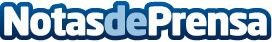 La Fundación ICO convoca una beca de Museografía dotada con hasta 15.000 eurosEl becario se integrará en el área de arte de la Fundación y en el Museo ICODatos de contacto:Círculo de Comunicación910001948Nota de prensa publicada en: https://www.notasdeprensa.es/la-fundacion-ico-convoca-una-beca-de Categorias: Artes Visuales Historia Educación Madrid http://www.notasdeprensa.es